Phobos Solutions 2024 Open Enrollment Training Schedule
May - November:May 19th: Louisiana Concealed Handgun Permit
June 1st: Movement/Performance Pistol Skill
June 8th: Defensive Handgun 101
June 9th: Defensive Handgun 201
June 30th: Louisiana Concealed Handgun Permit
July 20th: Carbine Skill Proficiency
July 21st: Pistol Skill Proficiency
August 18th: Louisiana Concealed Handgun Permit
August 24th: Pistol Skill
August 25th: Carbine Skills
September 21st: Carbine 101
September 22nd: Carbine 201
October 26th & October 27th: Carbine 301
November 3rd: Louisiana Concealed Handgun Permit
November 16th: Carbine Skills
November 17th: Pistol Skill

We always offer private training for individuals and/or groups. Private training can be offered for any course, or a custom course can be created specific to your needs.

Contact us for more details:
Phobossolutions@gmail.com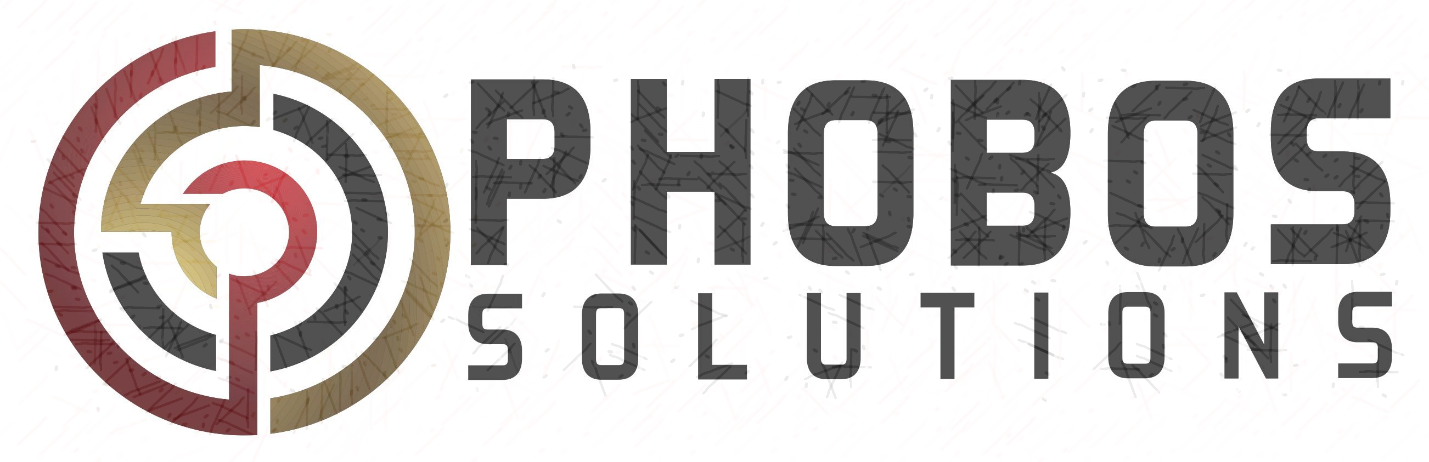 